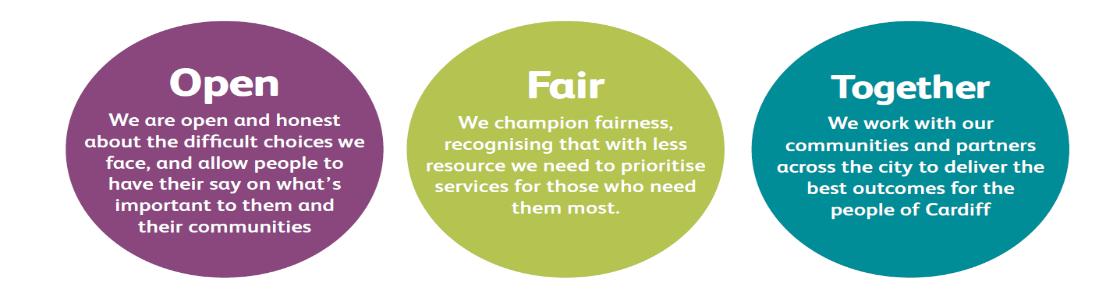 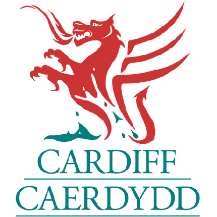 Manyleb PersonTeitl y Swydd:  Prentis Corfforaethol Cyfeirnod y Swydd: RHAID I’R PERSON A BENODIR FODLONI'R GOFYNION CANLYNOLTeitl y Swydd: Gweithiwr Cymorth Gwasanaeth Dydd  Cyfarwyddiaeth: Gwasanaethau Cymdeithasol OedolionIs-adran: Gwasanaeth Dydd Anghenion Cymhleth Anableddau Dysgu Yn Atebol i:  Swyddog Gwasanaeth Dydd / Uwch Swyddog Gwasanaeth DyddGradd: 5Oriau’r Wythnos:Cyfeirnod y Swydd: Nifer y Cyflogeion Sy’n Atebol i Ddeiliad y Swydd:Amodau Arbennig: Lleoliad y Swydd: Gwasanaeth Dydd Caerdydd, Pengam Road, TremorfaDiben y Swydd:    Gweithio yn y Gwasanaeth Dydd Anghenion Cymhleth i gynnig cymorth o ansawdd, a arweinir gan ganlyniadau ac sy'n rhoi pobl ag anableddau dysgu ac anghenion cymorth cymhleth yn gyntafDiben y Swydd:    Gweithio yn y Gwasanaeth Dydd Anghenion Cymhleth i gynnig cymorth o ansawdd, a arweinir gan ganlyniadau ac sy'n rhoi pobl ag anableddau dysgu ac anghenion cymorth cymhleth yn gyntafDyletswyddau a ChyfrifoldebauCynnig cymorth o ansawdd i ddefnyddwyr gwasanaeth yn unol â’r Cynllun Gwasanaeth Dydd wedi’i baratoi gan y gweithiwr cyswllt Gwasanaeth Dydd.Gofynion Penodol y Swydd Cefnogi defnyddwyr gwasanaeth i’w galluogi i gyflawni canlyniadau a amlinellir yn y Cynllun Gwasanaeth Dydd. Mewn ymgynghoriad â’r Gweithiwr Cyswllt, cysylltu â theuluoedd/gofalwyr i sicrhau dealltwriaeth o’r gwasanaeth a gynigir a chysondeb.Mewn ymgynghoriad â’r Gweithiwr Cyswllt, trafod gyda gwasanaethau eraill os oes angen.Delio ag anghenion personol a chorfforol defnyddwyr gwasanaeth pan fo angen, a hynny mewn modd parchus.Meithrin cydraddoldeb, amrywiaeth, hawliau a chyfrifoldebau defnyddwyr gwasanaeth.Cyflawni dyletswyddau y cytunwyd arnynt gyda’r Swyddogion Gwasanaeth Dydd gan ddefnyddio’r adnoddau sydd ar gael yn y ganolfan wasanaeth ac yn y gymuned.Rhoi gwybod i’r Rheolwr Gwasanaeth Dydd perthnasol am unrhyw bryderon o ran lles defnyddwyr, mewn perthynas â’r Polisi ar gyfer Oedolion sy’n Agored i Niwed.Cyflawni tasgau a bennwyd drwy oruchwyliaeth, neu fforymau perthnasol eraill, o fewn y terfynau amser y cytunwyd arnynt.Cadw cofnodion priodol a helpu i lunio adroddiadau yn unol ag unrhyw fformat y gofynnir amdano gan y Cyngor Sir.Cymryd rhan mewn cyfarfodydd staff, rhaglenni datblygu staff a rhaglenni hyfforddiant perthnasol.Gofynion CorfforaetholCyfrannu at y gwaith o gynnal egwyddorion ac arferion cyfle cyfartal fel y’u nodir ym Mholisi Cyfle Cyfartal y Cyngor.2. Cymryd gofal rhesymol am eich iechyd a’ch diogelwch eich hun ac unrhyw berson arall y gallai eich gweithredoedd chi, neu eich diffyg gweithredoedd, effeithio arno, a chydymffurfio â’r holl ddeddfwriaeth iechyd a diogelwch fel y bo’n briodol. 3. Fel amod o’ch cyflogaeth gellir gofyn i chi gyflawni unrhyw ddyletswyddau rhesymol a/neu amserau gwaith rhesymol eraill sy’n cyd-fynd â’ch gradd neu’ch lefel gyffredinol o gyfrifoldeb o fewn y sefydliad.  4. Er y bydd gennych leoliad sefydlog i weithio ohono, bydd gofyn i chi weithio o leoliadau amrywiol yn unol ag anghenion y rôl.Dyletswyddau a ChyfrifoldebauCynnig cymorth o ansawdd i ddefnyddwyr gwasanaeth yn unol â’r Cynllun Gwasanaeth Dydd wedi’i baratoi gan y gweithiwr cyswllt Gwasanaeth Dydd.Gofynion Penodol y Swydd Cefnogi defnyddwyr gwasanaeth i’w galluogi i gyflawni canlyniadau a amlinellir yn y Cynllun Gwasanaeth Dydd. Mewn ymgynghoriad â’r Gweithiwr Cyswllt, cysylltu â theuluoedd/gofalwyr i sicrhau dealltwriaeth o’r gwasanaeth a gynigir a chysondeb.Mewn ymgynghoriad â’r Gweithiwr Cyswllt, trafod gyda gwasanaethau eraill os oes angen.Delio ag anghenion personol a chorfforol defnyddwyr gwasanaeth pan fo angen, a hynny mewn modd parchus.Meithrin cydraddoldeb, amrywiaeth, hawliau a chyfrifoldebau defnyddwyr gwasanaeth.Cyflawni dyletswyddau y cytunwyd arnynt gyda’r Swyddogion Gwasanaeth Dydd gan ddefnyddio’r adnoddau sydd ar gael yn y ganolfan wasanaeth ac yn y gymuned.Rhoi gwybod i’r Rheolwr Gwasanaeth Dydd perthnasol am unrhyw bryderon o ran lles defnyddwyr, mewn perthynas â’r Polisi ar gyfer Oedolion sy’n Agored i Niwed.Cyflawni tasgau a bennwyd drwy oruchwyliaeth, neu fforymau perthnasol eraill, o fewn y terfynau amser y cytunwyd arnynt.Cadw cofnodion priodol a helpu i lunio adroddiadau yn unol ag unrhyw fformat y gofynnir amdano gan y Cyngor Sir.Cymryd rhan mewn cyfarfodydd staff, rhaglenni datblygu staff a rhaglenni hyfforddiant perthnasol.Gofynion CorfforaetholCyfrannu at y gwaith o gynnal egwyddorion ac arferion cyfle cyfartal fel y’u nodir ym Mholisi Cyfle Cyfartal y Cyngor.2. Cymryd gofal rhesymol am eich iechyd a’ch diogelwch eich hun ac unrhyw berson arall y gallai eich gweithredoedd chi, neu eich diffyg gweithredoedd, effeithio arno, a chydymffurfio â’r holl ddeddfwriaeth iechyd a diogelwch fel y bo’n briodol. 3. Fel amod o’ch cyflogaeth gellir gofyn i chi gyflawni unrhyw ddyletswyddau rhesymol a/neu amserau gwaith rhesymol eraill sy’n cyd-fynd â’ch gradd neu’ch lefel gyffredinol o gyfrifoldeb o fewn y sefydliad.  4. Er y bydd gennych leoliad sefydlog i weithio ohono, bydd gofyn i chi weithio o leoliadau amrywiol yn unol ag anghenion y rôl.DYDDIAD CWBLHAU:______________ CYTUNWYD GAN: _____________________ (Rheolwr Recriwtio)Dyddiad Derbyn gan Ddeiliad y Swydd: ___________________Llofnod Deiliad y Swydd: ____________________________DYDDIAD CWBLHAU:______________ CYTUNWYD GAN: _____________________ (Rheolwr Recriwtio)Dyddiad Derbyn gan Ddeiliad y Swydd: ___________________Llofnod Deiliad y Swydd: ____________________________Maes i’w ArddangosGofynion HanfodolRHAID I CHI DDANGOS EICH BOD YN BODLONI’R GOFYNION HYNGofynion DymunolNID OES RHAID I CHI FODLONI’R GOFYNION HYN, OND OS YDYCH, RHOWCH WYBOD I NIDull AsesuFfurflen Gais neu Gyfweliad neu’r DdauCymwyseddau (yn unol â’r Fframwaith Cymhwysedd Ymddygiadol)Rhoi ein Cwsmeriaid yn Gyntaf – Lefel 2Cyflawni Pethau – Lefel 1Cymryd Cyfrifoldeb Personol – Lefel 2Ceisio deall eraill, a’u trin gyda pharch – Lefel 1Gwaith partneriaeth a chorfforaethol – Lefel 1Cyfathrebu – Lefel 1Rhoi ein Cwsmeriaid yn Gyntaf – Lefel 2Cyflawni Pethau – Lefel 1Cymryd Cyfrifoldeb Personol – Lefel 2Ceisio deall eraill, a’u trin gyda pharch – Lefel 1Gwaith partneriaeth a chorfforaethol – Lefel 1Cyfathrebu – Lefel 1Ffurflen Gais a ChyfweliadAddysg a HyfforddiantYn fodlon cyflawni hyfforddiant perthnasol er mwyn gwella sgiliau a gwybodaethGallu cyflawni hyfforddiant codi a chario a defnyddio’r sgiliau hynny yn eich gwaith o ddydd i ddydd.Gallu cyflawni hyfforddiant Cymorth Ymddygiadol Cadarnhaol a defnyddio’r sgiliau hynny yn eich gwaith o ddydd i ddydd.Gallu cyflawni hyfforddiant Rheoli Ymddygiad Cadarnhaol a defnyddio’r sgiliau hynny yn eich gwaith o ddydd i ddydd. Cymhwyster Galwedigaethol Cenedlaethol Lefel 2/FfCCh sy’n gysylltiedig â gofal.Ffurflen Gais a Thystysgrif yn ôl y gofynProfiad / GwybodaethProfiad o roi cymorth i bobl ag Anabledd Dysgu.Profiad o roi cymorth i bobl ag anghenion cymorth cymhleth.Profiad o weithio’n effeithiol ac yn unol â chynlluniau rheoli ymddygiad.Profiad o weithio yn y maes Gwasanaethau Dydd.Ffurflen Gais a ChyfweliadSgiliau aGallu Gallu rhoi cymorth sy’n canolbwyntio ar y person, sy’n seiliedig ar ganlyniadau. Gallu rhoi cymorth sy’n rhoi cymaint o gyfleoedd â phosibl i fod yn annibynnol.Y gallu i gynnig cymorth effeithiol i bobl ag anabledd dysgu sydd ag anghenion cymorth cymhleth gan gynnwys anableddau corfforol, awtistiaeth, dementia ac ymddygiad heriolGallu gweithio’n unol â chynlluniau rheoli ymddygiad gan gynnwys y gallu atal pobl yn gorfforol os oes angen, ar ôl cael hyfforddiant perthnasol.Gallu ymateb mewn modd sensitif i anghenion gofal corfforol a phersonol.  Y gallu i gwblhau cofnodion ac adroddiadau ysgrifenedig cywir.Gallu cyfathrebu’n effeithiol ag amrywiaeth eang o bobl gan ddefnyddio amrywiaeth o ddulliau gan gynnwys Iaith Arwyddion Prydeinig, Signalong, Makaton, PECS ac ati.Gwybodaeth am gynlluniau a ffyrdd o feddwl sy’n canolbwyntio ar y person.Ffurflen Gais a ChyfweliadNodweddionPersonolYmrwymiad i werthoedd a moesau hanfodol gwasanaethau.Ymrwymiad i gyfle cyfartalDibynadwy a phrydlonYmrwymiad i weithio’n effeithiol fel aelod o dîm.Sgiliau rhifedd a llythrennedd sicr.Yn barod ac yn meddu ar y gallu i gynnig cymorth i bobl mewn amrywiaeth o weithgareddau yn y gymuned gan gynnwys rhai sy’n gorfforol eu natur (nofio, beicio, sesiynau yn y gampfa ac ati). Ffurflen gais a chyfweliadAmgylchiadau  ArbennigRhaid meddu ar drwydded yrru ddilys lawn a cherbyd i gludo defnyddwyr gwasanaeth.Rhaid gallu gweithio rhwng 8 – 4.30, dydd Llun i ddydd Gwener. Ffurflen Gais a Chyfweliad